Big 3 Warm Up 1/30Word of the Day:Fluke • nounDefinition1. A stroke of luckUse the word of the day in a sentence and underline the word.8th Grade Social Studies Trivia:When the British burned the Library of Congress in 1814 Thomas offered to do what?Picture Response: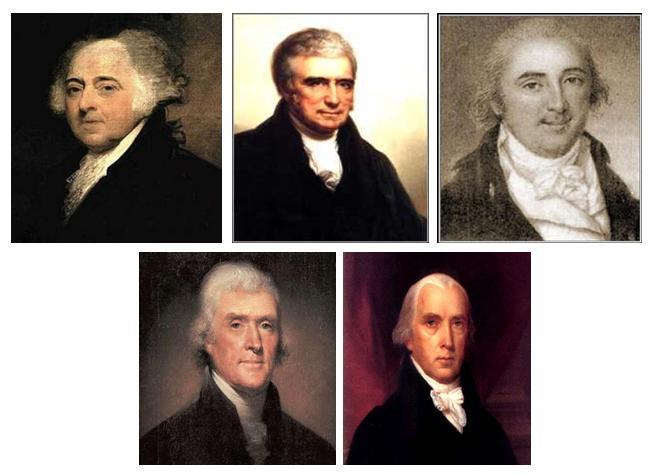 Write a two to three sentence responseQuote of the Day:“Actions speak louder than words.”A:  Sell his collection of more than 6,000 books to the Library of Congress for $23,950.